          БРИФ НА РАЗМЕЩЕНИЕ РЕКЛАМЫ в СМИ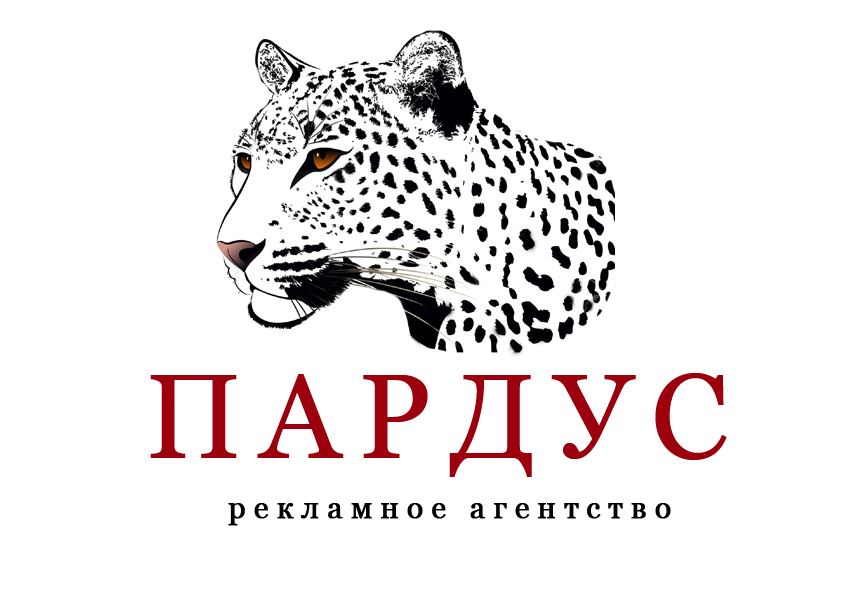 Компания/продуктЦелевая аудиторияКонкурентыРекламная кампанияПроизводство ролика/оригинал-макетаНаименование компанииПродукт (услуги)Название брендаХарактеристика, описание продукта (услуги)Ценовой сегментРегиональностьКаналы распространения  Ситуация на рынкеКонкурентыМаркетинговая стратегияПолВозрастДоходСтиль жизниКонкуренты в сегменте рынкаКонкуренты, представляющие наибольшую угрозуЗадачи рекламной кампанииРегионПериод проведения кампанииБюджетКаналы/радиостанции/изданияВид продукцииНаличие готовых материаловДлительность (хронометраж)